U S MERNENIA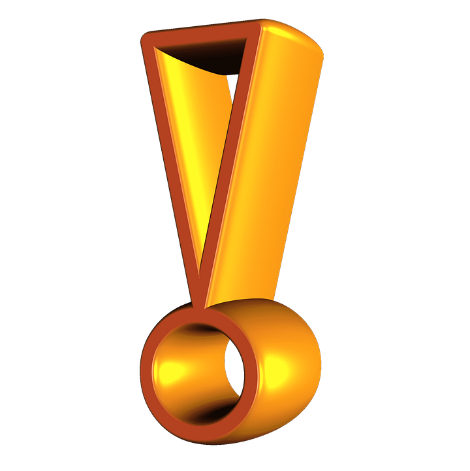 (aktualizácia 16. 9. 2020)Vypísané sú len dôležité zmeny.Zelená fáza: V škole nie je žiaden podozrivý žiak, alebo zamestnanec.V škole je jeden alebo viac detí alebo zamestnancov podozrivých z ochorenia na COVID-19 ale ani jeden žiak/zamestnanec nie je pozitívny.Žiaka alebo zamestnanca môže určiť ako podozrivého jedine miestne príslušný RÚVZ alebo všeobecný lekár. Zamestnanci:Predkladajú po každom prerušení dochádzky do zamestnania v trvaní viac ako tri po sebe nasledujúce dni (vrátane víkendov a sviatkov)písomné vyhlásenie o tom, že zamestnanec neprejavuje príznaky prenosného ochorenia a nemá nariadené karanténne opatrenie.PZ/OZ majú odporučené nosiť rúško alebo ochranný štít pri výkone výchovno-vzdelávacieho procesu, v ostatných prípadoch nosia rúško alebo ochranný štít v súlade s aktuálnymi opatreniami ÚVZ SR.V triedach zabezpečia časté vetranie.Zákonný zástupca:Predkladá po každom prerušení dochádzky žiaka do základnej školy v trvaní viac ako tri po sebe nasledujúce dni (vrátane víkendov a sviatkov) písomné vyhlásenie zákonného zástupcu o bezinfekčnosti.Pri prerušení viac ako päť pracovných (víkendy a sviatky sa nezapočítavajú) dní z dôvodu akéhokoľvek ochorenia predkladá potvrdenie o chorobe vydané všeobecným lekárom pre deti a dorast.Žiaci:Nosia rúško všade vo vnútorných priestoroch základnej školy, okrem svojej triedy v interných priestoroch školy, kde prebieha výchovno-vzdelávací proces, ak nie je určené inak z nariadenia ÚVZ SR. 